О внесении изменений в Муниципальную программу«Развитие жилищно-коммунального хозяйства ГО «Жатай» на 2023-2027 годы»В соответствии с Приложением №3 Решения Окружного Совета депутатов ГО «Жатай» № 40-1 от «22» декабря 2022 г. «Об утверждении бюджета Городского округа «Жатай» на 2023 год и плановый период 2024-2025 годов», на основании п 4. Порядка разработки, утверждения и реализации муниципальных программ Городского округа «Жатай», утвержденного Постановлением Главы Окружной Администрации ГО «Жатай» №170 от 16.09.2016 года:1. Внести изменения в Муниципальную программу «Развитие жилищно-коммунального хозяйства ГО «Жатай» на 2023-2027 годы», утвержденную Постановлением Окружной Администрации ГО «Жатай» №62-Г от 09.11.2022г.:1.1. В паспорте программы п.4 графы 2 строки 7 «Цель и задачи программы» изложить в следующей редакции: «4. Технологическое присоединение к сетям газоснабжения, электроснабжения и строительство сетей водоснабжения и водоотведения с проектированием Общеобразовательный комплекс «Точка будущего».»1.2.	В паспорте программы графу 2 строки 8 «Объем и источники финансирования, в том числе по годам реализации» изложить в следующей редакции: «Общий объем потребности в финансировании программы– 308 754,4 тыс. руб., из них:2023 год составят – 232 060,8 тыс. рублей;2024 год составят – 18 323,4 тыс. рублей;2025 год составят – 27 323,4 тыс. рублей;2026 год составят – 18 323,4 тыс. рублей;2027 год составят – 12 723,4 тыс. рублей.В том числе:- внебюджетные средства: 0,0 тыс. руб.,- местный бюджет: 86 054,7 тыс. руб., в том числе по годам:2023 год составят – 9 361,1 тыс. рублей;2024 год составят – 18 323,4 тыс. рублей;2025 год составят – 27 323,4 тыс. рублей;2026 год составят – 18 323,4 тыс. рублей;2027 год составят – 12 723,4 тыс. рублей.- республиканский бюджет: 222 699,7 тыс. руб., в том числе по годам:2023 год составят – 222 699,7 тыс. рублей;2024 год составят – 0,0 тыс. рублей;2025 год составят – 0,0 тыс. рублей;2026 год составят – 0,0 тыс. рублей;2027 год составят – 0,0 тыс. рублей.Объем финансирования носит прогнозный характер и подлежит уточнению в установленном порядке при формировании бюджетов всех уровней».1.3.	В паспорте программы п.4 графу 2 строки 9 «Ожидаемые результаты программы» изложить в следующей редакции: «Строительство сетей водоснабжения и водоотведения с проектированием Общеобразовательный комплекс «Точка будущего» - 100%.Присоединение к сетям газоснабжения объекта: «Общеобразовательный комплекс «Точка будущего»» - 100%.Присоединение к сетям электроснабжения объекта: «Общеобразовательный комплекс «Точка будущего»» - 100%.»1.4.	В разделе 4 программы «Ресурсное обеспечение программы» цифры «306 758,7» заменить на «308 754,4».1.5. Приложение №1 Программы - «Объем финансирования муниципальной программы «Развитие жилищно-коммунального хозяйства ГО «Жатай» на 2023-2027 годы» изложить в редакции согласно Приложению №1 к настоящему Постановлению. 1.6. Приложение №2 Программы - «План реализации муниципальной программы «Развитие жилищно-коммунального хозяйства ГО «Жатай» на 2023-2027 годы» изложить в редакции согласно Приложению №2 к настоящему Постановлению. 1.7. Приложение №3 Программы - «Сведения о показателях (индикаторах) муниципальной программы «Развитие жилищно-коммунального хозяйства Городского округа «Жатай» на период 2023-2027 годы» изложить в редакции согласно Приложению №3 к настоящему Постановлению.1.8. Приложение №4 Программы - «Сведения о показателях (индикаторах) муниципальной программы «Развитие жилищно-коммунального хозяйства Городского округа «Жатай» на период 2023-2027 годы» изложить в редакции согласно Приложению №4 к настоящему Постановлению.2. Контроль исполнения настоящего постановления возлагаю на себя.Глава                                                                          Е.Н. ИсаеваПриложение №1 кПостановлению Главы Окружной Администрации ГО «Жатай»от «____» _______________ 2023 г. №_______Приложение №3 кПостановлению Главы Окружной Администрации ГО «Жатай»от «____» _______________ 2023 г. №_______Приложение №4 кПостановлению Главы Окружной Администрации ГО «Жатай»от «____» _______________ 2023 г. №_______Республика Саха (Якутия)Городской округ"Жатай"ПОСТАНОВЛЕНИЕ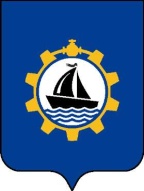 Саха θрθспyyбyлyкэтэ"Жатай"КуораттаађыуокуругунУУРААХ "02" февраля 2023 г. № 14-Г "02" февраля 2023 г. № 14-Г "02" февраля 2023 г. № 14-ГПриложение №1 к программеПриложение №1 к программеПриложение №1 к программеПриложение №1 к программеПриложение №1 к программеОбъем финансирования муниципальной программы "Развитие жилищно-коммунального хозяйства на период 2023-2027 годы" Объем финансирования муниципальной программы "Развитие жилищно-коммунального хозяйства на период 2023-2027 годы" Объем финансирования муниципальной программы "Развитие жилищно-коммунального хозяйства на период 2023-2027 годы" Объем финансирования муниципальной программы "Развитие жилищно-коммунального хозяйства на период 2023-2027 годы" Объем финансирования муниципальной программы "Развитие жилищно-коммунального хозяйства на период 2023-2027 годы" Объем финансирования муниципальной программы "Развитие жилищно-коммунального хозяйства на период 2023-2027 годы" Объем финансирования муниципальной программы "Развитие жилищно-коммунального хозяйства на период 2023-2027 годы" Объем финансирования муниципальной программы "Развитие жилищно-коммунального хозяйства на период 2023-2027 годы" Объем финансирования муниципальной программы "Развитие жилищно-коммунального хозяйства на период 2023-2027 годы" (тыс. рублей)(тыс. рублей)(тыс. рублей)(тыс. рублей)(тыс. рублей)Источники финансированияОбъем финансирования, всего2023 год2024 год2025 год2026 год2027 годФедеральный бюджет, в том числе:0,00,00,00,00,00,0- капитальные вложения0,00,00,00,00,00,0- НИОКР, ПИР, ПСД- прочие расходыРеспубликанский бюджет, в том числе:222 699,7222 699,70,00,00,00,0- капитальные вложения- НИОКР, ПИР, ПСД222 699,7222 699,70,00,00,00,0- прочие расходыМестный бюджет, в том числе:86 054,79 361,118 323,427 323,418 323,412 723,4- капитальные вложения0,00,00,00,00,00,0- НИОКР, ПИР, ПСД- прочие расходы86 054,79 361,118 323,427 323,4018 323,412 723,40Внебюджетные источники, в том числе:0,00,00,00,00,00,0- капитальные вложения- НИОКР, ПИР, ПСД- прочие расходы0,00,00,00,00,00,0Итого:308 754,4232 060,818 323,427 323,418 323,412 723,4Приложение №2 кПостановлению Главы Окружной Администрации ГО «Жатай»от «____» _____________ 2023 г. №_______Приложение №2Приложение №2к программек программеПлан реализации муниципальной программы «Развитие жилищно-коммунального хозяйства Городского округа «Жатай» на период 2023-2027 годы»План реализации муниципальной программы «Развитие жилищно-коммунального хозяйства Городского округа «Жатай» на период 2023-2027 годы»План реализации муниципальной программы «Развитие жилищно-коммунального хозяйства Городского округа «Жатай» на период 2023-2027 годы»План реализации муниципальной программы «Развитие жилищно-коммунального хозяйства Городского округа «Жатай» на период 2023-2027 годы»План реализации муниципальной программы «Развитие жилищно-коммунального хозяйства Городского округа «Жатай» на период 2023-2027 годы»План реализации муниципальной программы «Развитие жилищно-коммунального хозяйства Городского округа «Жатай» на период 2023-2027 годы»План реализации муниципальной программы «Развитие жилищно-коммунального хозяйства Городского округа «Жатай» на период 2023-2027 годы»План реализации муниципальной программы «Развитие жилищно-коммунального хозяйства Городского округа «Жатай» на период 2023-2027 годы»План реализации муниципальной программы «Развитие жилищно-коммунального хозяйства Городского округа «Жатай» на период 2023-2027 годы»План реализации муниципальной программы «Развитие жилищно-коммунального хозяйства Городского округа «Жатай» на период 2023-2027 годы»План реализации муниципальной программы «Развитие жилищно-коммунального хозяйства Городского округа «Жатай» на период 2023-2027 годы»План реализации муниципальной программы «Развитие жилищно-коммунального хозяйства Городского округа «Жатай» на период 2023-2027 годы»План реализации муниципальной программы «Развитие жилищно-коммунального хозяйства Городского округа «Жатай» на период 2023-2027 годы»План реализации муниципальной программы «Развитие жилищно-коммунального хозяйства Городского округа «Жатай» на период 2023-2027 годы»(тыс. рублей)N п/пНаименование мероприятийСроки реализацииВсего финансовых средствв том числе по источникам финансированияв том числе по источникам финансированияв том числе по источникам финансированияв том числе по источникам финансированияОтветственный исполнительN п/пНаименование мероприятийСроки реализацииВсего финансовых средствФедеральный бюджетБюджет РС(Я)Бюджет                             ГО "Жатай"Внебюджетные источники123456789 Муниципальная программа Развитие жилищно-коммунального хозяйства «Развитие жилищно-коммунального хозяйства Городского округа «Жатай» на период 2023-2027 годы  Муниципальная программа Развитие жилищно-коммунального хозяйства «Развитие жилищно-коммунального хозяйства Городского округа «Жатай» на период 2023-2027 годы  Муниципальная программа Развитие жилищно-коммунального хозяйства «Развитие жилищно-коммунального хозяйства Городского округа «Жатай» на период 2023-2027 годы  Муниципальная программа Развитие жилищно-коммунального хозяйства «Развитие жилищно-коммунального хозяйства Городского округа «Жатай» на период 2023-2027 годы  Муниципальная программа Развитие жилищно-коммунального хозяйства «Развитие жилищно-коммунального хозяйства Городского округа «Жатай» на период 2023-2027 годы  Муниципальная программа Развитие жилищно-коммунального хозяйства «Развитие жилищно-коммунального хозяйства Городского округа «Жатай» на период 2023-2027 годы  Муниципальная программа Развитие жилищно-коммунального хозяйства «Развитие жилищно-коммунального хозяйства Городского округа «Жатай» на период 2023-2027 годы  Муниципальная программа Развитие жилищно-коммунального хозяйства «Развитие жилищно-коммунального хозяйства Городского округа «Жатай» на период 2023-2027 годы  Муниципальная программа Развитие жилищно-коммунального хозяйства «Развитие жилищно-коммунального хозяйства Городского округа «Жатай» на период 2023-2027 годы  Муниципальная программа Развитие жилищно-коммунального хозяйства «Развитие жилищно-коммунального хозяйства Городского округа «Жатай» на период 2023-2027 годы №Цель:  Модернизация и развитие жилищно-коммунального хозяйства308 754,40,0222 699,786 054,70,0Отдел ЖКХ Окружной Администрации  ГО Жатай, МУПы2023 год232 060,80,0222 699,79 361,10,0Отдел ЖКХ Окружной Администрации  ГО Жатай, МУПы2024 год18 323,40,00,018 323,40,0Отдел ЖКХ Окружной Администрации  ГО Жатай, МУПы2025 год27 323,40,00,027 323,40,0Отдел ЖКХ Окружной Администрации  ГО Жатай, МУПы2026 год18 323,40,00,018 323,40,0Отдел ЖКХ Окружной Администрации  ГО Жатай, МУПы2027 год12 723,40,00,012 723,40,0Отдел ЖКХ Окружной Администрации  ГО Жатай, МУПы№1Задача №1: Приведение жилищного фонда в соответствии с действующими требованиями, увеличение сроков эксплуатации систем зданий и конструктивных элементов30 454,70,00,030 454,70,0Отдел ЖКХ Окружной Администрации  ГО Жатай, МУПы2023 год5 561,15 561,10,0Отдел ЖКХ Окружной Администрации  ГО Жатай, МУПы2024 год6 223,46 223,40,0Отдел ЖКХ Окружной Администрации  ГО Жатай, МУПы2025 год6 223,46 223,40,0Отдел ЖКХ Окружной Администрации  ГО Жатай, МУПы2026 год6 223,46 223,40,0Отдел ЖКХ Окружной Администрации  ГО Жатай, МУПы2027 год6 223,46 223,40,0Отдел ЖКХ Окружной Администрации  ГО Жатай, МУПыN. 1.1Мероприятие: Работы по исследованию и укреплению фундаментов МКД5 650,05 650,0Отдел ЖКХ Окружной Администрации  ГО Жатай, МУПы2023 год850,0850,0Отдел ЖКХ Окружной Администрации  ГО Жатай, МУПы2024 год1 200,01 200,0Отдел ЖКХ Окружной Администрации  ГО Жатай, МУПы2025 год1 200,01 200,0Отдел ЖКХ Окружной Администрации  ГО Жатай, МУПы2026 год1 200,01 200,0Отдел ЖКХ Окружной Администрации  ГО Жатай, МУПы2027 год1 200,01 200,0Отдел ЖКХ Окружной Администрации  ГО Жатай, МУПыN. 1.2Мероприятие: Оплата обязательных взносов на капитальный ремонт за помещения, находящиеся в собственности Городского округа «Жатай», расположенные в многоквартирных домах на территории Городского округа «Жатай»6 000,00,00,06 000,00Отдел ЖКХ Окружной Администрации  ГО Жатай, МУПы2023 год1 200,01 200,0Отдел ЖКХ Окружной Администрации  ГО Жатай, МУПы2024 год1 200,01 200,0Отдел ЖКХ Окружной Администрации  ГО Жатай, МУПы2025 год1 200,01 200,0Отдел ЖКХ Окружной Администрации  ГО Жатай, МУПы2026 год1 200,01 200,0Отдел ЖКХ Окружной Администрации  ГО Жатай, МУПы2027 год1 200,01 200,0Отдел ЖКХ Окружной Администрации  ГО Жатай, МУПыN. 1.3Мероприятие: Аварийно-восстановительные работы в муниципальном жилом фонде и муниципального имущества2 000,00,00,02 000,00Отдел ЖКХ Окружной Администрации  ГО Жатай, МУПы2023 год200,0200,0Отдел ЖКХ Окружной Администрации  ГО Жатай, МУПы2024 год450,0450,0Отдел ЖКХ Окружной Администрации  ГО Жатай, МУПы2025 год450,0450,0Отдел ЖКХ Окружной Администрации  ГО Жатай, МУПы2026 год450,0450,0Отдел ЖКХ Окружной Администрации  ГО Жатай, МУПы2027 год450,0450,0Отдел ЖКХ Окружной Администрации  ГО Жатай, МУПыN. 1.4Мероприятие:  Стимулирование проектов развития жилищного строительства в ГО "Жатай"2 500,00,00,02 500,00Отдел ЖКХ Окружной Администрации  ГО Жатай, МУПы2023 год500,0500,0Отдел ЖКХ Окружной Администрации  ГО Жатай, МУПы2024 год500,0500,0Отдел ЖКХ Окружной Администрации  ГО Жатай, МУПы2025 год500,0500,0Отдел ЖКХ Окружной Администрации  ГО Жатай, МУПы2026 год500,0500,0Отдел ЖКХ Окружной Администрации  ГО Жатай, МУПы2027 год500,0500,0Отдел ЖКХ Окружной Администрации  ГО Жатай, МУПыN. 1.5Мероприятие: Выполнение работ по техническому обслуживанию административного здания по адресу п. Жатай ул. Северная 291 217,00,00,01 217,00Отдел ЖКХ Окружной Администрации  ГО Жатай, МУПы2023 год243,4243,4Отдел ЖКХ Окружной Администрации  ГО Жатай, МУПы2024 год243,4243,4Отдел ЖКХ Окружной Администрации  ГО Жатай, МУПы2025 год243,4243,4Отдел ЖКХ Окружной Администрации  ГО Жатай, МУПы2026 год243,4243,4Отдел ЖКХ Окружной Администрации  ГО Жатай, МУПы2027 год243,4243,4Отдел ЖКХ Окружной Администрации  ГО Жатай, МУПыN. 1.6Мероприятие: Содержание общежития7 050,00,00,07 050,00Отдел ЖКХ Окружной Администрации  ГО Жатай, МУПы2023 год1 050,01 050,0Отдел ЖКХ Окружной Администрации  ГО Жатай, МУПы2024 год1 500,01 500,0Отдел ЖКХ Окружной Администрации  ГО Жатай, МУПы2025 год1 500,01 500,0Отдел ЖКХ Окружной Администрации  ГО Жатай, МУПы2026 год1 500,01 500,0Отдел ЖКХ Окружной Администрации  ГО Жатай, МУПы2027 год1 500,01 500,0Отдел ЖКХ Окружной Администрации  ГО Жатай, МУПыN. 1.7Мероприятие: Коммунальные услуги пустых комнат общежития Гастелло д.192 887,70,00,02 887,70Отдел ЖКХ Окружной Администрации  ГО Жатай, МУПы2023 год887,7887,7Отдел ЖКХ Окружной Администрации  ГО Жатай, МУПы2024 год500,0500,0Отдел ЖКХ Окружной Администрации  ГО Жатай, МУПы2025 год500,0500,0Отдел ЖКХ Окружной Администрации  ГО Жатай, МУПы2026 год500,0500,0Отдел ЖКХ Окружной Администрации  ГО Жатай, МУПы2027 год500,0500,0Отдел ЖКХ Окружной Администрации  ГО Жатай, МУПыN. 1.8Мероприятие: Оказание субсидии на возмещение затрат юридическим лицам, индивидуальным предприятия, возникающих в связи с оплатой коммунальных платежей по отоплению, техническому обслуживанию жилых помещений, находящихся в собственности ОА ГО "Жатай" 1 500,00,00,01 500,00Отдел ЖКХ Окружной Администрации  ГО Жатай, МУПы2023 год300,0300,0Отдел ЖКХ Окружной Администрации  ГО Жатай, МУПы2024 год300,0300,0Отдел ЖКХ Окружной Администрации  ГО Жатай, МУПы2025 год300,0300,0Отдел ЖКХ Окружной Администрации  ГО Жатай, МУПы2026 год300,0300,0Отдел ЖКХ Окружной Администрации  ГО Жатай, МУПы2027 год300,0300,0Отдел ЖКХ Окружной Администрации  ГО Жатай, МУПыN. 1.9Мероприятие: Замена светильников на светодиодные750,00,00,0750,00Отдел ЖКХ Окружной Администрации  ГО Жатай, МУПы2023 год150,0150,0Отдел ЖКХ Окружной Администрации  ГО Жатай, МУПы2024 год150,0150,0Отдел ЖКХ Окружной Администрации  ГО Жатай, МУПы2025 год150,0150,0Отдел ЖКХ Окружной Администрации  ГО Жатай, МУПы2026 год150,0150,0Отдел ЖКХ Окружной Администрации  ГО Жатай, МУПы2027 год150,0150,0Отдел ЖКХ Окружной Администрации  ГО Жатай, МУПыN. 1.10Мероприятие: Передача данных телеметрии с тепловых узлов ж/д, бюджетных учреждений и объектов ЖКХ900,00,00,0900,00Отдел ЖКХ Окружной Администрации  ГО Жатай, МУПы2023 год180,0180,0Отдел ЖКХ Окружной Администрации  ГО Жатай, МУПы2024 год180,0180,0Отдел ЖКХ Окружной Администрации  ГО Жатай, МУПы2025 год180,0180,0Отдел ЖКХ Окружной Администрации  ГО Жатай, МУПы2026 год180,0180,0Отдел ЖКХ Окружной Администрации  ГО Жатай, МУПы2027 год180,0180,0Отдел ЖКХ Окружной Администрации  ГО Жатай, МУПы№2Задача 2: Выполнение работ по перепланировке жилых комнат общежития Гастелло д.1937 800,00,00,037 800,00,0Отдел ЖКХ Окружной Администрации  ГО Жатай, МУПы2023 год0,00,00,00,00,0Отдел ЖКХ Окружной Администрации  ГО Жатай, МУПы2024 год8 600,00,00,08 600,00,0Отдел ЖКХ Окружной Администрации  ГО Жатай, МУПы2025 год17 600,00,00,017 600,00,0Отдел ЖКХ Окружной Администрации  ГО Жатай, МУПы2026 год8 600,00,00,08 600,00,0Отдел ЖКХ Окружной Администрации  ГО Жатай, МУПы2027 год3 000,00,03 000,00,0Отдел ЖКХ Окружной Администрации  ГО Жатай, МУПыN.2.1Мероприятие: Выполнение работ по перепланировке жилых комнат общежития Гастелло д.1937 800,00,00,037 800,00Отдел ЖКХ Окружной Администрации  ГО Жатай, МУПы2023 год0,00,0Отдел ЖКХ Окружной Администрации  ГО Жатай, МУПы2024 год8 600,08 600,0Отдел ЖКХ Окружной Администрации  ГО Жатай, МУПы2025 год17 600,017 600,0Отдел ЖКХ Окружной Администрации  ГО Жатай, МУПы2026 год8 600,08 600,0Отдел ЖКХ Окружной Администрации  ГО Жатай, МУПы2027 год3 000,03 000,0Отдел ЖКХ Окружной Администрации  ГО Жатай, МУПы№3Задача 3: Контроль над выполнением программы17 750,00,00,017 750,00,0Отдел ЖКХ Окружной Администрации  ГО Жатай, МУПы2023 год3 750,00,03 750,00,0Отдел ЖКХ Окружной Администрации  ГО Жатай, МУПы2024 год3 500,00,03 500,00,0Отдел ЖКХ Окружной Администрации  ГО Жатай, МУПы2025 год3 500,00,03 500,00,0Отдел ЖКХ Окружной Администрации  ГО Жатай, МУПы2026 год3 500,00,03 500,00,0Отдел ЖКХ Окружной Администрации  ГО Жатай, МУПы2027 год3 500,00,03 500,00,0Отдел ЖКХ Окружной Администрации  ГО Жатай, МУПыN. 3.1Мероприятие: Управление программой14 250,00,00,014 250,00Отдел ЖКХ Окружной Администрации  ГО Жатай, МУПы2023 год3 050,03 050,0Отдел ЖКХ Окружной Администрации  ГО Жатай, МУПы2024 год2 800,02 800,0Отдел ЖКХ Окружной Администрации  ГО Жатай, МУПы2025 год2 800,02 800,0Отдел ЖКХ Окружной Администрации  ГО Жатай, МУПы2026 год2 800,02 800,0Отдел ЖКХ Окружной Администрации  ГО Жатай, МУПы2027 год2 800,02 800,0Отдел ЖКХ Окружной Администрации  ГО Жатай, МУПыN. 3.2Мероприятие: Содержание специалиста паспортного стола3 500,00,00,03 500,00Отдел ЖКХ Окружной Администрации  ГО Жатай, МУПы2023 год700,0700,0Отдел ЖКХ Окружной Администрации  ГО Жатай, МУПы2024 год700,0700,0Отдел ЖКХ Окружной Администрации  ГО Жатай, МУПы2025 год700,0700,0Отдел ЖКХ Окружной Администрации  ГО Жатай, МУПы2026 год700,0700,0Отдел ЖКХ Окружной Администрации  ГО Жатай, МУПы2027 год700,0700,0Отдел ЖКХ Окружной Администрации  ГО Жатай, МУПы№4Задача 4: Технологическое присоединение к сетям газоснабжения, электроснабжения и строительство сетей водоснабжения и водоотведения с проектированием Общеобразовательный комплекс «Точка будущего»222 749,70,0222 699,750,00,0Отдел ЖКХ Окружной Администрации  ГО Жатай, МУПы2023 год222 749,7222 699,750,00,0Отдел ЖКХ Окружной Администрации  ГО Жатай, МУПы2024 год0,00,00,00,0Отдел ЖКХ Окружной Администрации  ГО Жатай, МУПы2025 год0,00,00,00,0Отдел ЖКХ Окружной Администрации  ГО Жатай, МУПы2026 год0,00,00,00,0Отдел ЖКХ Окружной Администрации  ГО Жатай, МУПы2027 год0,00,00,00,0Отдел ЖКХ Окружной Администрации  ГО Жатай, МУПы№. 4.1Мероприятие: Разработка проекта, прохождение государственной экспертизы и строительство по объекту "Строительство сетей водоснабжения и водоотведения с проектированием Общеобразовательный комплекс «Точка будущего»" 217 991,70,0217 941,750,0Отдел ЖКХ Окружной Администрации  ГО Жатай, МУПы2023 год217 991,7217 941,750,0Отдел ЖКХ Окружной Администрации  ГО Жатай, МУПы2024 год0,00,00,0Отдел ЖКХ Окружной Администрации  ГО Жатай, МУПы2025 год0,00,00,0Отдел ЖКХ Окружной Администрации  ГО Жатай, МУПы2026 год0,00,00,0Отдел ЖКХ Окружной Администрации  ГО Жатай, МУПы2027 год0,00,00,0Отдел ЖКХ Окружной Администрации  ГО Жатай, МУПы№. 4.2Мероприятие: Осуществление технологического присоединения объекта: "Образовательный комплекс "Точка будущего"" к газовым сетям4 758,00,04 758,00,0Отдел ЖКХ Окружной Администрации  ГО Жатай, МУПы2023 год4 758,04 758,00,0Отдел ЖКХ Окружной Администрации  ГО Жатай, МУПы2024 год0,00,00,0Отдел ЖКХ Окружной Администрации  ГО Жатай, МУПы2025 год0,00,00,0Отдел ЖКХ Окружной Администрации  ГО Жатай, МУПы2026 год0,00,00,0Отдел ЖКХ Окружной Администрации  ГО Жатай, МУПы2027 год0,00,00,0Отдел ЖКХ Окружной Администрации  ГО Жатай, МУПы№. 4.3Мероприятие: Осуществление технологического присоединения объекта: "Образовательный комплекс "Точка будущего"" к электрическим сетям0,00,00,00,0Отдел ЖКХ Окружной Администрации  ГО Жатай, МУПы2023 год0,00,00,0Отдел ЖКХ Окружной Администрации  ГО Жатай, МУПы2024 год0,00,00,0Отдел ЖКХ Окружной Администрации  ГО Жатай, МУПы2025 год0,00,00,0Отдел ЖКХ Окружной Администрации  ГО Жатай, МУПы2026 год0,00,00,0Отдел ЖКХ Окружной Администрации  ГО Жатай, МУПы2027 год0,00,00,0Отдел ЖКХ Окружной Администрации  ГО Жатай, МУПыПриложение №3 к программеПриложение №3 к программеПриложение №3 к программе Сведения о показателях (индикаторах) муниципальной программы  «Развитие жилищно-коммунального хозяйства Городского округа «Жатай»  на период 2023-2027 годы»   Сведения о показателях (индикаторах) муниципальной программы  «Развитие жилищно-коммунального хозяйства Городского округа «Жатай»  на период 2023-2027 годы»   Сведения о показателях (индикаторах) муниципальной программы  «Развитие жилищно-коммунального хозяйства Городского округа «Жатай»  на период 2023-2027 годы»   Сведения о показателях (индикаторах) муниципальной программы  «Развитие жилищно-коммунального хозяйства Городского округа «Жатай»  на период 2023-2027 годы»   Сведения о показателях (индикаторах) муниципальной программы  «Развитие жилищно-коммунального хозяйства Городского округа «Жатай»  на период 2023-2027 годы»   Сведения о показателях (индикаторах) муниципальной программы  «Развитие жилищно-коммунального хозяйства Городского округа «Жатай»  на период 2023-2027 годы»   Сведения о показателях (индикаторах) муниципальной программы  «Развитие жилищно-коммунального хозяйства Городского округа «Жатай»  на период 2023-2027 годы»  NНаименование показателя (индикатора)Единица измеренияЗначение показателей (индикаторов)Значение показателей (индикаторов)Значение показателей (индикаторов)Значение показателей (индикаторов)Значение показателей (индикаторов)NНаименование показателя (индикатора)Единица измерения1-ый плановый период2-ой плановый период3-ий плановый период 1-ый плановый период 2-ой плановый период NНаименование показателя (индикатора)Единица измерениявсего 2023г.всего 2024 г.всего 2025г. всего 2026 г. всего 2027 г .12345678Задача 1. Приведение жилищного фонда в соответствии с действующими требованиями, увеличение сроков эксплуатации систем зданий и конструктивных элементовЗадача 1. Приведение жилищного фонда в соответствии с действующими требованиями, увеличение сроков эксплуатации систем зданий и конструктивных элементовЗадача 1. Приведение жилищного фонда в соответствии с действующими требованиями, увеличение сроков эксплуатации систем зданий и конструктивных элементовЗадача 1. Приведение жилищного фонда в соответствии с действующими требованиями, увеличение сроков эксплуатации систем зданий и конструктивных элементовЗадача 1. Приведение жилищного фонда в соответствии с действующими требованиями, увеличение сроков эксплуатации систем зданий и конструктивных элементовЗадача 1. Приведение жилищного фонда в соответствии с действующими требованиями, увеличение сроков эксплуатации систем зданий и конструктивных элементовЗадача 1. Приведение жилищного фонда в соответствии с действующими требованиями, увеличение сроков эксплуатации систем зданий и конструктивных элементовЗадача 1. Приведение жилищного фонда в соответствии с действующими требованиями, увеличение сроков эксплуатации систем зданий и конструктивных элементов1.Доля площади жилищного фонда, приведенного в соответствие с действующими требованиями, увеличивающими сроки эксплуатации систем зданий и конструктивных элементов, от общей площади жилищного фонда ГО "Жатай"%0369191.1.Мероприятие: Работы по исследованию и укреплению фун-даментов МКД                 1.1.1.Обследование фундаментов МКД по ул. Строда, д.4домов100001.1.2Обследование фундаментов МКД по ул. Строда, д.5домов010001.1.3Обследование фундаментов МКД по ул. Строда, д.5/1домов001001.1.4Обследование фундаментов МКД по ул. Матросова, д.5домов000101.1.5Обследование фундаментов МКД по ул. Матросова д.7домов000011.2Мероприятие: Оплата обязательных взносов на капитальный ремонт за помещения, находящиеся в собственности Городского округа «Жатай», расположенные в многоквартирных домах на территории Городского округа «Жатай»                                                           1.2.1Взносы на капитальный ремонткол-во/год12121212121.3Мероприятие: Аварийно-восстановительные работы в муниципальном жилом фонде и муниципального имущества1.3.1Количество жилых помещений в муниципальном жилом фонде, в которых необходимо проведение текущего ремонта  шт.222221.4Мероприятие: Стимулирование проектов развития жилищного строительства в ГО "Жатай"1.4.1Оплата задолженности по договорам мены в рамках реализации программы переселения граждан из аварийного жильятыс.руб.5005005005005001.5Мероприятие: Выполнение работ по техническому обслуживанию административного здания по адресу п. Жатай ул. Северная 291.5.1Площадь административного здания кв.м.712,3712,3712,3712,3712,31.6Мероприятие: Содержание общежития1.6.1Площадь общежитиякв.м.259725972597259701.7Мероприятие: Коммунальные услуги пустых комнат общежития Гастелло д.191.7.1Площадь пустых комнат общежития Гастелло, д.19кв. м.619,4619,4619,4619,401.8Мероприятие: Оказание субсидии на возмещение затрат юридическим лицам, индивидуальным предприятия, возникающих в связи с оплатой коммунальных платежей по отоплению, техническому обслуживанию жилых помещений, находящихся в собственности ОА ГО "Жатай"1.8.1Площадь жилых помещений, находящиеся в муниципальной собственности Окружной Администрации ГО "Жатай"кв. м.689,9689,9689,9689,91309,31.9Мероприятие: Замена светильников на светодиодные1.9.1Количество светильников, подлежащих заменешт.5405405405405401.10Мероприятие: Передача данных телеметрии с тепловых узлов ж/д, бюджетных учреждений и объектов ЖКХ1.10.1Количество передач данных телеметрии с тепловых узлов ж/д, бюджетных учреждений и объектов ЖКХ в годшт.401401401401401Задача 2. : Выполнение работ по перепланировке жилых комнат общежития Гастелло д.19Задача 2. : Выполнение работ по перепланировке жилых комнат общежития Гастелло д.19Задача 2. : Выполнение работ по перепланировке жилых комнат общежития Гастелло д.19Задача 2. : Выполнение работ по перепланировке жилых комнат общежития Гастелло д.19Задача 2. : Выполнение работ по перепланировке жилых комнат общежития Гастелло д.19Задача 2. : Выполнение работ по перепланировке жилых комнат общежития Гастелло д.19Задача 2. : Выполнение работ по перепланировке жилых комнат общежития Гастелло д.19Задача 2. : Выполнение работ по перепланировке жилых комнат общежития Гастелло д.192Доля площади общежития, на которой выполнена перепланировка в соответствии с проектной документацие, от общей площади общежития ГО "Жатай"%023%70%93%100%2.1Мероприятие: Выполнение работ по перепланировке жилых комнат общежития Гастелло д.192.1.1Разработка рабочей документации по перепланировке шт.010002.1.2Подготовительные работы перед началом проведения работ по перепланировке ( в т.ч. работа с собственниками жилых помещений)шт.010002.1.3Выполнение строительно-монтажных работ по перепланировке здания в осях 1-3; А-Г, включая переустройство инженерных системшт.010002.1.4Выполнение строительно-монтажных работ по перепланировке здания в осях 3-4; А-Г, включая переустройство инженерных системшт.001002.1.5Выполнение строительно-монтажных работ по перепланировке здания в осях 5-6; А-Г, включая переустройство инженерных системшт.000102.1.6Выполнение строительно-монтажных работ по устройство лифтовых шахт и наружных лестниц шт.00001Задача 3. : Контроль над выполнением программыЗадача 3. : Контроль над выполнением программыЗадача 3. : Контроль над выполнением программыЗадача 3. : Контроль над выполнением программыЗадача 3. : Контроль над выполнением программыЗадача 3. : Контроль над выполнением программыЗадача 3. : Контроль над выполнением программыЗадача 3. : Контроль над выполнением программы3.1Мероприятие: Управление программой3.1.1Содержание отдела ЖКХотдел111113.2Мероприятие: Содержание специалиста паспортного стола3.2.1Выдача справок формы ф-3шт5005005005005003.2.2Листок статистического учеташт500500500500500Задача 4. :  Строительство сетей водоснабжения и водоотведения с проектированием Общеобразовательный комплекс «Точка будущего»          Задача 4. :  Строительство сетей водоснабжения и водоотведения с проектированием Общеобразовательный комплекс «Точка будущего»          Задача 4. :  Строительство сетей водоснабжения и водоотведения с проектированием Общеобразовательный комплекс «Точка будущего»          Задача 4. :  Строительство сетей водоснабжения и водоотведения с проектированием Общеобразовательный комплекс «Точка будущего»          Задача 4. :  Строительство сетей водоснабжения и водоотведения с проектированием Общеобразовательный комплекс «Точка будущего»          Задача 4. :  Строительство сетей водоснабжения и водоотведения с проектированием Общеобразовательный комплекс «Точка будущего»          Задача 4. :  Строительство сетей водоснабжения и водоотведения с проектированием Общеобразовательный комплекс «Точка будущего»          Задача 4. :  Строительство сетей водоснабжения и водоотведения с проектированием Общеобразовательный комплекс «Точка будущего»          4.1Мероприятие: Строительство сетей водоснабжения и водоотведения с проектированием Общеобразовательный комплекс «Точка будущего»            4.1.1Подготовка инженерно-геодезических, инженерно-геологических, инженерно-эгидрометеорологических, инженерно-экологических изысканий по объектушт.100004.1.2Разработка проектной документации по объектушт.100004.1.3Прохождение государственной экспертизышт.100004.1.4Строительство сетей водоснабжения и водоотведенияшт.010004.1.5Ввод в эксплуатацию шт.010004.2Мероприятие: Осуществление технологического присоединения объекта: "Образовательный комплекс "Точка будущего"" к газовым сетям      4.2.1Доля выполненных работ по осуществлению технологического присоединения объекта к газовым сетям: "Образовательный комплекс "Точка будущего"" от общего числа запланированных работ%10000004.3Мероприятие: Осуществление технологического присоединения объекта: "Образовательный комплекс "Точка будущего"" к электрическим сетям4.3.1Доля выполненных работ по осуществлению технологического присоединения объекта к электрическим сетям: "Образовательный комплекс "Точка будущего""  от общего числа запланированных работ%1000000Приложение №4 к программеПриложение №4 к программеПриложение №4 к программеПриложение №4 к программеФинансово-экономическое обоснование Муниципальной программы Финансово-экономическое обоснование Муниципальной программы Финансово-экономическое обоснование Муниципальной программы Финансово-экономическое обоснование Муниципальной программы Финансово-экономическое обоснование Муниципальной программы Финансово-экономическое обоснование Муниципальной программы Финансово-экономическое обоснование Муниципальной программы Финансово-экономическое обоснование Муниципальной программы Расчеты, необходимых для обеспечения Муниципальной программы, основаны на аналитических данных за три предыдущих годаРасчеты, необходимых для обеспечения Муниципальной программы, основаны на аналитических данных за три предыдущих годаРасчеты, необходимых для обеспечения Муниципальной программы, основаны на аналитических данных за три предыдущих годаРасчеты, необходимых для обеспечения Муниципальной программы, основаны на аналитических данных за три предыдущих годаРасчеты, необходимых для обеспечения Муниципальной программы, основаны на аналитических данных за три предыдущих годаРасчеты, необходимых для обеспечения Муниципальной программы, основаны на аналитических данных за три предыдущих годаРасчеты, необходимых для обеспечения Муниципальной программы, основаны на аналитических данных за три предыдущих годаРасчеты, необходимых для обеспечения Муниципальной программы, основаны на аналитических данных за три предыдущих годаНаименование мероприятияИсточник финансирования2023 год2024 год2025 год 2026 год2027 годВСЕГО по мероприятиям :Бюджет РС(Я)222699,70,00,00,00,0ВСЕГО по мероприятиям :Бюджет                             ГО "Жатай"9361,118323,427323,418323,412723,4Мероприятие №1.1: Работы по исследованию и укреплению фун-даментов МКД                 850,01200,01200,01200,01200,0Обследование фундаментов МКД по ул. Строда, д.4Бюджет                             ГО "Жатай"850,00,00,00,00,0Обследование фундаментов МКД по ул. Строда, д.5Бюджет                             ГО "Жатай"0,01200,00,00,00,0Обследование фундаментов МКД по ул. Строда, д.5/1Бюджет                             ГО "Жатай"0,00,01200,00,00,0Обследование фундаментов МКД по ул. Матрсоова, д.5Бюджет                             ГО "Жатай"0,00,00,01200,00,0Обследование фундаментов МКД по ул. Северная, д.7Бюджет                             ГО "Жатай"0,00,00,00,01200,0Мероприятие №1.2: Оплата обязательных взносов на капитальный ремонт за помещения, находящиеся в собственности Городского округа «Жатай», расположенные в многоквартирных домах на территории Городского округа «Жатай»                                                           1200,01200,01200,01200,01200,0Взносы на капитальный ремонтБюджет                             ГО "Жатай"1200,01200,01200,01200,01200,0Мероприятие №1.3: Аварийно-восстановительные работы в муниципальном жилом фонде и муниципального имущества200,0450,0450,0450,0450,0Текщий ремонт жилых помещений в муниципальнойм жилом фондеБюджет                             ГО "Жатай"200,0450,0450,0450,0450,0Мероприятие №1.4: Стимулирование проектов развития жилищного строительства в ГО "Жатай"500,0500,0500,0500,0500,0Оплата задолженности по договорам мены в рамках реализации программы переселения граждан из аварийного жильяБюджет                             ГО "Жатай"500,0500,0500,0500,0500,0Мероприятие №1.5: Выполнение работ по техническому обслуживанию административного здания по адресу п. Жатай ул. Северная 29243,4243,4243,4243,4243,4Техническое обслуживание административного здания по адресу п. Жатай ул. Северная 29Бюджет                             ГО "Жатай"243,4243,4243,4243,4243,4Мероприятие №1.6: Содержание общежития1050,01500,01500,01500,01500,0Содержание, текущий ремонт общежития по ул. Гастелло, 19Бюджет                             ГО "Жатай"1050,01500,01500,01500,01500,0Мероприятие №1.7: Коммунальные услуги пустых комнат общежития Гастелло д.19887,7500,0500,0500,0500,0Оплата коммунальных услуг за пустые комнаты общежития Гастелло, д.19Бюджет                             ГО "Жатай"887,7500,0500,0500,0500,0Мероприятие №1.8: Оказание субсидии на возмещение затрат юридическим лицам, индивидуальным предприятия, возникающих в связи с оплатой коммунальных платежей по отоплению, техническому обслуживанию жилых помещений, находящихся в собственности ОА ГО "Жатай"300,0300,0300,0300,0300,0Оплата коммунальных услуг за жилые помещения, находящиеся в собственности Окружной Администрации ГО "Жатай".Бюджет                             ГО "Жатай"300,0300,0300,0300,0300,0Мероприятие №1.9: Замена светильников на светодиодные150,0150,0150,0150,0150,0Приобретение светодиодных светильниковБюджет                             ГО "Жатай"150,0150,0150,0150,0150,0Мероприятие №1.10: Передача данных телеметрии с тепловых узлов ж/д, бюджетных учреждений и объектов ЖКХ180,0180,0180,0180,0180,0Оплата услуг по передаче данных телеметрии с тепловых узлов ж/д, бюджетных учреждений и объектов ЖКХБюджет                             ГО "Жатай"180,0180,0180,0180,0180,0Мероприятие №2.1: Выполнение работ по перепланировке жилых комнат общежития Гастелло д.190,08600,017600,08600,03000,0Разработка рабочей документации по перепланировке Бюджет                             ГО "Жатай"0,00,00,00,00,0Подготовительные работы перед началом проведения работ по перепланировке ( в т.ч. работа с собственниками жилых помещений)Бюджет                             ГО "Жатай"0,00,00,00,00,0Выполнение строительно-монтажных работ по перепланировке здания в осях 1-3; А-Г, включая переустройство инженерных системБюджет                             ГО "Жатай"0,08600,00,00,00,0Выполнение строительно-монтажных работ по перепланировке здания в осях 3-4; А-Г, включая переустройство инженерных системБюджет                             ГО "Жатай"0,00,017600,00,00,0Выполнение строительно-монтажных работ по перепланировке здания в осях 5-6; А-Г, включая переустройство инженерных системБюджет                             ГО "Жатай"0,00,00,08600,00,0Выполнение строительно-монтажных работ по устройство лифтовых шахт и наружных лестниц Бюджет                             ГО "Жатай"0,00,00,00,03000,0Мероприятие №3.1: Управление программой3050,02800,02800,02800,02800,0Содержание отдела ЖКХБюджет                             ГО "Жатай"3050,02800,02800,02800,02800,0Мероприятие №3.2: Содержание специалиста паспортного стола700,0700,0700,0700,0700,0Содержание специалиста паспортного столаБюджет                             ГО "Жатай"700,0700,0700,0700,0700,0Мероприятие №4.1:  Строительство сетей водоснабжения и водоотведения с проектированием Общеобразовательный комплекс «Точка будущего»                                                      217991,70,00,00,00,0Подготовка инженерно-геодезических, инженерно-геологических, инженерно-эгидрометеорологических, инженерно-экологических изысканий по объектуБюджет РС(Я)0,00,00,00,00,0Подготовка инженерно-геодезических, инженерно-геологических, инженерно-эгидрометеорологических, инженерно-экологических изысканий по объектуБюджет ГО "Жатай"0,00,00,00,00,0Разработка ППТ и ПМТБюджет РС(Я)0,00,00,00,00,0Разработка ППТ и ПМТБюджет ГО "Жатай"0,00,00,00,00,0Разработка проектной документации по объектуБюджет РС(Я)0,00,00,00,00,0Разработка проектной документации по объектуБюджет ГО "Жатай"0,00,00,00,00,0Прохождение государственной экспертизыБюджет РС(Я)0,00,00,00,00,0Прохождение государственной экспертизыБюджет                             ГО "Жатай"0,00,00,00,00,0Строительство сетей водоснабжения и водоотведенияБюджет РС(Я)217941,70,00,00,00,0Строительство сетей водоснабжения и водоотведенияБюджет                             ГО "Жатай"0,00,00,00,00,0Ввод в эксплуатацию Бюджет РС(Я)0,00,00,00,00,0Ввод в эксплуатацию Бюджет                             ГО "Жатай"50,00,00,00,00,0Мероприятие №4.2:  Осуществление технологического присоединения объекта: "Образовательный комплекс "Точка будущего"" к газовым сетям                                                    4758,00,00,00,00,0Выполнение работ по технологическому присоединению объекта: "Образовательный комплекс "Точка будущего"" к газовым сетям   Бюджет РС(Я)4758,00,00,00,00,0Выполнение работ по технологическому присоединению объекта: "Образовательный комплекс "Точка будущего"" к газовым сетям   Бюджет ГО "Жатай"0,00,00,00,00,0Мероприятие №4.3:  Осуществление технологического присоединения объекта: "Образовательный комплекс "Точка будущего"" к электрическим сетям                                                    0,00,00,00,00,0Выполнение работ по технологическому присоединению объекта: "Образовательный комплекс "Точка будущего"" к электрическим сетям   Бюджет РС(Я)0,00,00,00,00,0Выполнение работ по технологическому присоединению объекта: "Образовательный комплекс "Точка будущего"" к электрическим сетям   Бюджет ГО "Жатай"0,00,00,00,00,0